Муниципальное бюджетное образовательное учреждение «Средняя общеобразовательная школа №2»Учебно-дидактический проект« Тьюторское сопровождение развития профессиональных горизонтов учащихся 8 «В» класса».Автор: Костылева Вера Витальевна,классный руководитель 8 «В» класса.г. Верещагино,  2015Содержание:Раздел I. Паспорт  проекта______________________________________________________3Раздел II. Содержание проекта__________________________________________________4Источники__________________________________________________________________10Раздел  I.  Паспорт проекта.Тема: « Тьюторское сопровождение развития профессиональных горизонтов учащихся 8 «В» класса . Срок реализации: с сентября 2015 по  май 2017  годаАвтор, должность: Костылева Вера Витальевна, классный руководитель 8 «В» класса МБОУ «СОШ №2» г. ВерещагиноНазвание ОУ: Муниципальное бюджетное образовательное учреждение «СОШ № 2»,г. Верещагино  Адрес: 617120, Пермский край, г. Верещагино, ул. Ленина, 27E-mail: sh2.ver@rambler.ru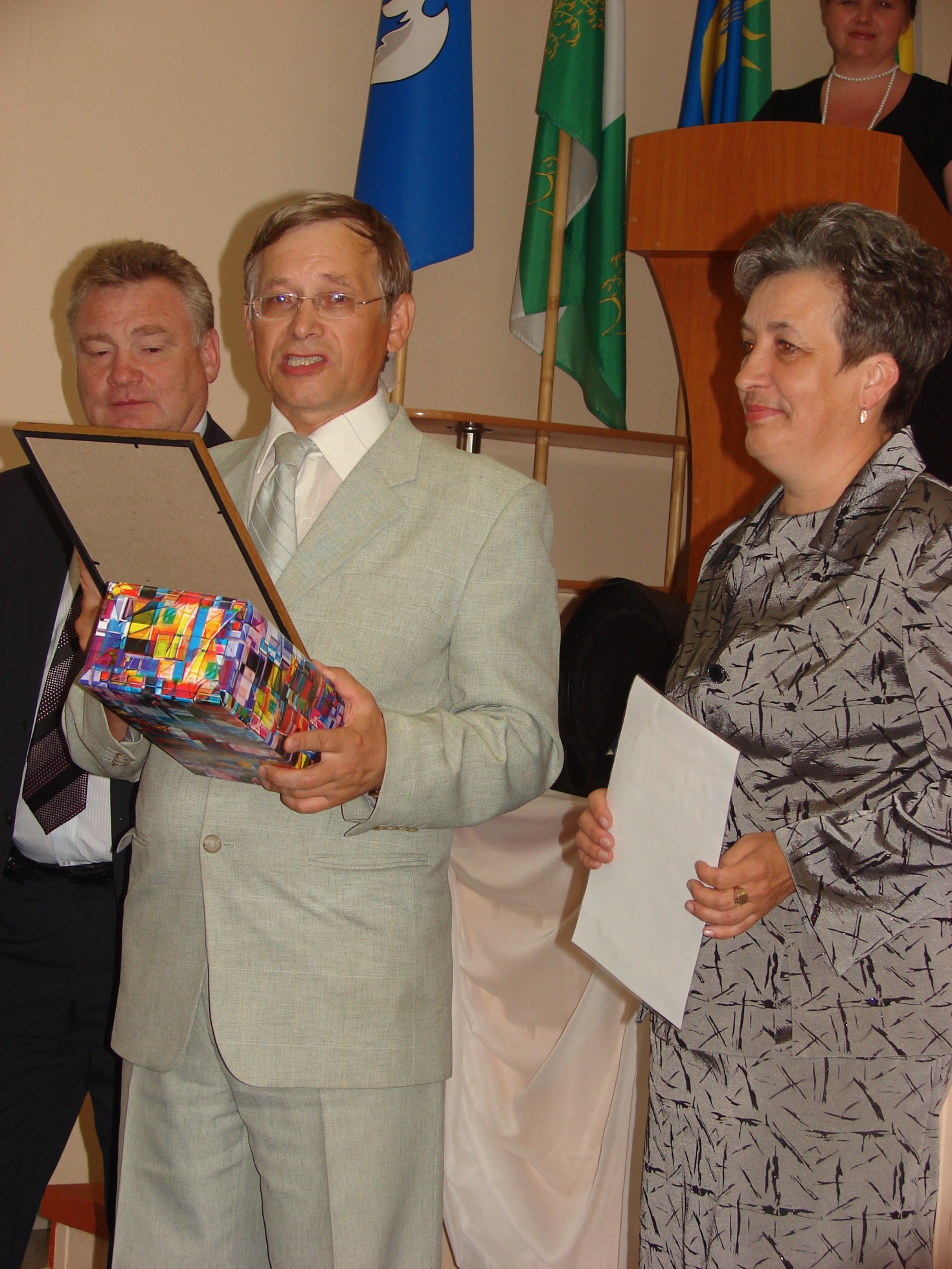 Аннотация. Для учащихся основной школы должно быть создано пространство выбора для самоопределения с целью конкретного видения своих профессиональных планов: кем быть, где продолжать обучение после 9 класса. Процент  занятости  учащихся моего класса в дополнительном  образовании с 5 класса к 8 классу снизился на 10%, участие детей в конкурсах, олимпиадах – связано с посещением кружков, секций, факультативов, какие результаты? Многие дети связывают свое участие в конкурсах с углублением знания той предметной области, которая будет приоритетна в выборе профессии , рассматривают  подготовку к олимпиадам как образовательную практику, стремятся  больше узнать о выбранной профессии,  -  от этого следующий вывод: необходима целенаправленная  деятельность по поддержке детей в  формировании их профессиональных ориентиров.Данный проект направлен на создание условий, способствующих профессиональному самоопределению учащихся, расширению их профессионального кругозора . Планируется вовлечь учащихся в активный процесс личностного развития и реализации индивидуальных образовательных планов (ИОП).Раздел  II.  Содержание проекта.Цель:Расширение профессионального кругозора обучающихся через профессиональные пробы, образовательные практики.Задачи: Выявить склонности подростков к  виду профессиональной деятельности.Определить социальных партнёров для профессиональных проб и образовательных практик.Выявить образовательные потребности и запросы школьников.Разработать ИОП.Обоснование.       Подрастающее поколение неизбежно сталкивается с необходимостью решать две главные задачи: достижение некоторой автономии и независимости от родителей и формирование собственной идентичности, самоопределения т.е. создание целостного образа своего собственного Я, гармонично сочетающего в себе различные элементы личности. Самоопределение – длительный и сложный процесс. В процессе личностного самоопределения подростком выстраиваются личные жизненные цели. Важно, чтобы подросток прошёл период принятия собственных решений и связал себя твёрдыми обязательствами относительно сделанного им выбора  системы ценностей или будущей профессиональной деятельности.  Подросток пребывает в середине процесса поиска себя, своего места в жизни.   Одной из основных задача школы  в этот период взросления человека является создание пространства выбора для учащихся с целью расширения профессионального кругозора с тем, чтобы дети могли реализовать себя  в профессии. В условиях маленького города работа по самоопределению учащихся организуется с помощью социальных партнёров, обусловлена уровнем развития класса в целом.      Критериями результативности работы можно считать: определение социальных партнёров  - участников проекта, включая учителей и родителей, педагогов дополнительного образования, специалистов в профессиональной сфере. Площадки для экскурсии или профессиональной пробы или социальной или образовательной практики;выбор учебного заведения после окончания 9 класса; выбор  направления получения образования и будущей профессии.конкретность представлений, их реалистичность в ИОП.  Содержание проекта.Создание системы, обеспечивающей создание необходимых условий для расширения горизонтов образовательного, профессионального, социального самоопределения.I этап (сентябрь - октябрь 2015) – подготовительный этап. На данном этапе будет формирование списка участников проекта; формулирование цели, задач реализации проекта внутри проектной группы; выявление образовательных потребностей и запросов школьников; диагностика самоопределения учащихся.  II этап (ноябрь 2015 – март 2017 года) - деятельностный – внедрение проекта. На данном этапе будет привлечение учащихся к участию в различных мероприятиях в рамках проекта, в том числе организация профессиональных проб, социальных и образовательных практик.III этап - аналитический этап (апрель - май 2017г.).Анализ и оценка результатов проекта, обобщение полученных материалов, оформление и презентация результатов проекта, определение перспектив. План-график  реализации проекта в 2015-2017:Ожидаемые результаты.Продолжение образования 10 класс –  75%  СПО – 25%Сформированность основных компетентностей, обеспечивающих успешность обучающегося в образовательной деятельности: обучающиеся научатся планировать результат и разрабатывать алгоритм его достижения; оценивать результат своего действия; использовать информацию для планирования и осуществления своей деятельности; осуществлять информационный поиск и извлекать информацию из различных источников; самостоятельно осваивать знания и умения, необходимые для решения поставленной задачи. Определение жизненных перспектив личности (ИОП) – 100%Расширение профессионального горизонта – 75% участников.ИсточникиЗакон «Об образовании РФ» - http://www.zakonrf.info/zakon-ob-obrazovanii/ Стандарты второго поколения Москва, «Просвещение»2011Профильное обучение в школе: модели, методы, технологии Москва, Классикс Стиль,2006.Интернет - ресурсы№МероприятиеОтветственныеСроки	I  этап - подготовительныйI  этап - подготовительныйI  этап - подготовительныйI  этап - подготовительный1.Формирование списка участников проекта.Костылева В.ВСентябрь 20152.Диагностика сформированности  мотивации на достижение успеха.Психолог школыОктябрь 20153.Диагностика сформированности произвольности психических процессов и поведенческой саморегуляции на уровне нормы.Психолог школыОктябрь 20163.Изучение интересов учащихся  через диагностику сфер интересов и склонностей и соотнесение их с возможным профессиональным уровнем.Психолог школы.Ноябрь 2015,20164.ИОПКостылева В.В.1-15.11.15II этап – деятельностный – внедрение проектаII этап – деятельностный – внедрение проектаII этап – деятельностный – внедрение проектаII этап – деятельностный – внедрение проекта1.Создание образовательной карты города, района, края, РФ.Костылева В.В., участники проекта.  Декабрь 20152.Проведение тематических классных часов, встреч с людьми разных профессий (в том числе и родителей).Костылева В.В., участники проекта. В течение 2015-2017.3.Образовательные экспедиции ( поездки, экскурсии с образовательными целями).Костылева В.В., участники проекта.В течение 2015-20174.Проведение тренинга «В поисках своего призвания» 8 классКостылева В.В., участники проекта.Январь 20165.Проведение тренинга профессионального самоопределения. 9 классКостылева В.В., участники проектаОктябрь 20165.Участие в олимпиадах и конкурсах по предметам.Костылева В. В., учащиеся. 2015,20166.Индивидуальная работа с портфолио.Костылева В. В., учащиеся.2015- 20177.Организация профильных  проб.Костылева В.В., учащиеся  7 класса+ социальные партнеры.В течение 2015-20178.Организация социальных и образовательных  практик.Костылева В.В., участники проекта.В течение 2015-20179.Рынок труда города, района, края.Костылева В.В., участники проекта, служба занятости населения2016-201710.Дни открытых дверей в учебных заведениях города, района, края.Костылева В.В., участники проекта, отв. за профориентациюАпрель 2016,2017.III этап – аналитический.1.Анализ процесса социально – профессионального самоопределения учащихся.Костылева В.В., участники проекта.2016,20172.Коррекция результатов самоопределения учащихся – круглый стол участников.Костылева В. В., участники проекта2016,20173.Составление отчета. Презентации ИОП.Костылева В.В., участники проекта.Май 2017